Learning Objectives for the week:   (Please check purple mash emails to find out which colour group your child is in ready for Microsoft Teams)Reading:The children will be able to retell the story of ‘The Little Red Hen’.Phonics:The children will recognise the letters ee,igh,oa , and read words with these sounds. The children will be able to read their word set. The children will be able to recognise the tricky word they.The children will be able to spell the tricky words: the, to, I, no, go, was, he, she, we, me and be. Writing:The children with support will be able to write a simple sentence for a picture. The children will be able to write their first name and surname in cursive letters.(Please encourage your child to write their name daily)Maths: The children will be able to subtract a number from 10.  The children will be able to write a subtraction number sentence.  Learning Objectives for the week:   (Please check purple mash emails to find out which colour group your child is in ready for Microsoft Teams)Reading:The children will be able to retell the story of ‘The Little Red Hen’.Phonics:The children will recognise the letters ee,igh,oa , and read words with these sounds. The children will be able to read their word set. The children will be able to recognise the tricky word they.The children will be able to spell the tricky words: the, to, I, no, go, was, he, she, we, me and be. Writing:The children with support will be able to write a simple sentence for a picture. The children will be able to write their first name and surname in cursive letters.(Please encourage your child to write their name daily)Maths: The children will be able to subtract a number from 10.  The children will be able to write a subtraction number sentence.  Learning Objectives for the week:   (Please check purple mash emails to find out which colour group your child is in ready for Microsoft Teams)Reading:The children will be able to retell the story of ‘The Little Red Hen’.Phonics:The children will recognise the letters ee,igh,oa , and read words with these sounds. The children will be able to read their word set. The children will be able to recognise the tricky word they.The children will be able to spell the tricky words: the, to, I, no, go, was, he, she, we, me and be. Writing:The children with support will be able to write a simple sentence for a picture. The children will be able to write their first name and surname in cursive letters.(Please encourage your child to write their name daily)Maths: The children will be able to subtract a number from 10.  The children will be able to write a subtraction number sentence.  Learning Objectives for the week:   (Please check purple mash emails to find out which colour group your child is in ready for Microsoft Teams)Reading:The children will be able to retell the story of ‘The Little Red Hen’.Phonics:The children will recognise the letters ee,igh,oa , and read words with these sounds. The children will be able to read their word set. The children will be able to recognise the tricky word they.The children will be able to spell the tricky words: the, to, I, no, go, was, he, she, we, me and be. Writing:The children with support will be able to write a simple sentence for a picture. The children will be able to write their first name and surname in cursive letters.(Please encourage your child to write their name daily)Maths: The children will be able to subtract a number from 10.  The children will be able to write a subtraction number sentence.  Learning Objectives for the week:   (Please check purple mash emails to find out which colour group your child is in ready for Microsoft Teams)Reading:The children will be able to retell the story of ‘The Little Red Hen’.Phonics:The children will recognise the letters ee,igh,oa , and read words with these sounds. The children will be able to read their word set. The children will be able to recognise the tricky word they.The children will be able to spell the tricky words: the, to, I, no, go, was, he, she, we, me and be. Writing:The children with support will be able to write a simple sentence for a picture. The children will be able to write their first name and surname in cursive letters.(Please encourage your child to write their name daily)Maths: The children will be able to subtract a number from 10.  The children will be able to write a subtraction number sentence.  Learning Objectives for the week:   (Please check purple mash emails to find out which colour group your child is in ready for Microsoft Teams)Reading:The children will be able to retell the story of ‘The Little Red Hen’.Phonics:The children will recognise the letters ee,igh,oa , and read words with these sounds. The children will be able to read their word set. The children will be able to recognise the tricky word they.The children will be able to spell the tricky words: the, to, I, no, go, was, he, she, we, me and be. Writing:The children with support will be able to write a simple sentence for a picture. The children will be able to write their first name and surname in cursive letters.(Please encourage your child to write their name daily)Maths: The children will be able to subtract a number from 10.  The children will be able to write a subtraction number sentence.  Learning Objectives for the week:   (Please check purple mash emails to find out which colour group your child is in ready for Microsoft Teams)Reading:The children will be able to retell the story of ‘The Little Red Hen’.Phonics:The children will recognise the letters ee,igh,oa , and read words with these sounds. The children will be able to read their word set. The children will be able to recognise the tricky word they.The children will be able to spell the tricky words: the, to, I, no, go, was, he, she, we, me and be. Writing:The children with support will be able to write a simple sentence for a picture. The children will be able to write their first name and surname in cursive letters.(Please encourage your child to write their name daily)Maths: The children will be able to subtract a number from 10.  The children will be able to write a subtraction number sentence.  Learning Objectives for the week:   (Please check purple mash emails to find out which colour group your child is in ready for Microsoft Teams)Reading:The children will be able to retell the story of ‘The Little Red Hen’.Phonics:The children will recognise the letters ee,igh,oa , and read words with these sounds. The children will be able to read their word set. The children will be able to recognise the tricky word they.The children will be able to spell the tricky words: the, to, I, no, go, was, he, she, we, me and be. Writing:The children with support will be able to write a simple sentence for a picture. The children will be able to write their first name and surname in cursive letters.(Please encourage your child to write their name daily)Maths: The children will be able to subtract a number from 10.  The children will be able to write a subtraction number sentence.  Learning Objectives for the week:   (Please check purple mash emails to find out which colour group your child is in ready for Microsoft Teams)Reading:The children will be able to retell the story of ‘The Little Red Hen’.Phonics:The children will recognise the letters ee,igh,oa , and read words with these sounds. The children will be able to read their word set. The children will be able to recognise the tricky word they.The children will be able to spell the tricky words: the, to, I, no, go, was, he, she, we, me and be. Writing:The children with support will be able to write a simple sentence for a picture. The children will be able to write their first name and surname in cursive letters.(Please encourage your child to write their name daily)Maths: The children will be able to subtract a number from 10.  The children will be able to write a subtraction number sentence.  Learning Objectives for the week:   (Please check purple mash emails to find out which colour group your child is in ready for Microsoft Teams)Reading:The children will be able to retell the story of ‘The Little Red Hen’.Phonics:The children will recognise the letters ee,igh,oa , and read words with these sounds. The children will be able to read their word set. The children will be able to recognise the tricky word they.The children will be able to spell the tricky words: the, to, I, no, go, was, he, she, we, me and be. Writing:The children with support will be able to write a simple sentence for a picture. The children will be able to write their first name and surname in cursive letters.(Please encourage your child to write their name daily)Maths: The children will be able to subtract a number from 10.  The children will be able to write a subtraction number sentence.  Registration9:10-9:20Microsoft Teams all children to attend registration9:20-9:409:40-10:30Brain Break     https://www.bbc.co.uk/teach/supermovers/ks1-collection/zbr4scw11:00--12:00 Lunchtime   12:00-1:201:20-2:00Review of learningClass Teacher to call groups of children on Microsoft Teams.2:00-2:45Review of learningClass Teacher to call groups of children on Microsoft Teams. 2:45-3:00MondayMicrosoft TeamsMorning Welcome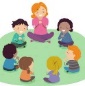 PhonicsLink:   https://www.youtube.com/watch?v=6xM941AjNtg&list=PLuGr6z2H2KNHwnu179dNafu7_mj4Nvjgp&index=7Lesson: 9 (ee)Reading Phonics Play 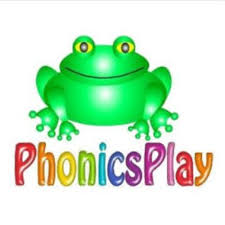 Link:   https://www.phonicsplay.co.uk/resources/phase/2/picnic-on-plutoPicnic on Pluto (Phase 3 ee)Can you read the sentence and draw a picture:The dog is in the bath.The man is in the rain. I can sing. Brain Break     https://www.bbc.co.uk/teach/supermovers/ks1-collection/zbr4scwReading Bug club : Read Books and word sets 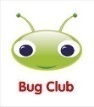 Lunchtime   12:00-1:20Understanding The WorldOak Academy 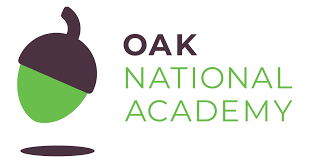 Link:   https://classroom.thenational.academy/lessons/to-know-the-names-for-the-offspring-animals-not-human-6mr36rLesson:   On the Farm. Growing (Animals)To know the names for the offspring animalsMicrosoft TeamsReading Review of Learning- Word sets (Individually)Please see your purple mash emails for your weekly time. 1:00- 1:55 Blue group 2:00- 2:50 Red groupCHILD INITIATED LEARNINGThe children can choose their own toy/learning activity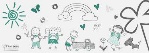 Story TimePick your favourite story or read your school books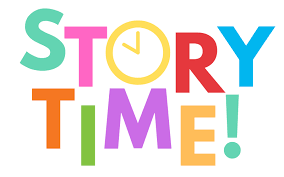 TuesdayMicrosoft TeamsMorning Welcome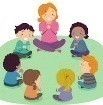 PhonicsLink:   https://www.youtube.com/watch?v=QFVxjSke60Q&list=PLuGr6z2H2KNHwnu179dNafu7_mj4Nvjgp&index=5Lesson: 11 (igh)Literacy Oak Academy https://classroom.thenational.academy/lessons/to-listen-and-join-in-with-a-story-c5h36tLesson:  Little Red HenLesson 1:To listen and join in with a story.Brain Break     https://www.bbc.co.uk/teach/supermovers/ks1-collection/zbr4scwWritingCan you write a simple sentence for the picture? 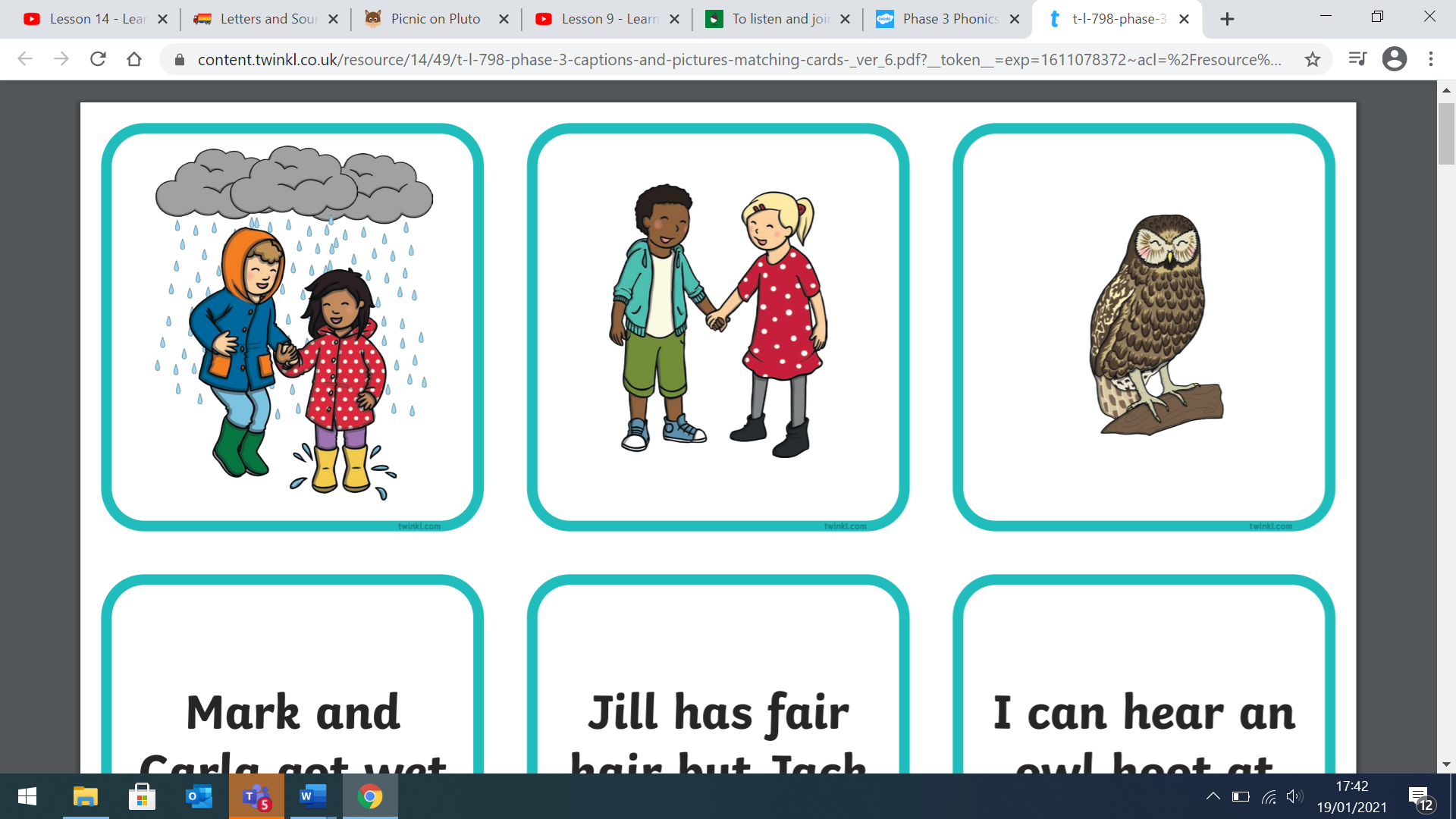 e.g. It is wet in the rain.   Can you write your tricky words?  the, to, I, no, go, was, he, she, we, me, be.Lunchtime   12:00-1:20D and TCan you make a bird feeder ready for The Big Bird Watch on Thursday? Here are some examples: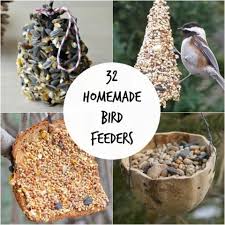 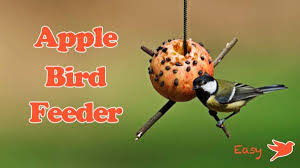 CHILD INITIATED LEARNINGThe children can choose their own toy/learning activity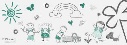 Microsoft TeamsLiteracy  Review of Learning2-2:15 Red group2:15-2:30 Blue groupStory TimePick your favourite story or read your school booksWednesdayMicrosoft TeamsMorning Welcome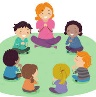 Phonics: Recap the ‘igh’ digraph and play a game to practise your reading. Phonics Play Link:   https://www.phonicsplay.co.uk/resources/phase/2/picnic-on-plutoPicnic on Pluto (Phase 3 igh)MathsOak Academy Link:   https://classroom.thenational.academy/lessons/understanding-the-concept-of-subtraction-as-take-away-part-1-cmu32rLesson:  Addition and subtraction within 10Lesson 3:Understanding the concept of subtraction as take away (Part 1)Brain Break     https://www.bbc.co.uk/teach/supermovers/ks1-collection/zbr4scwMathsMathletics activity 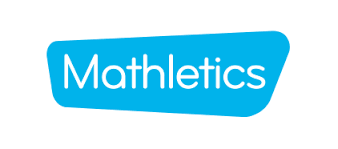 Lunchtime   12:00-1:20PSHEOak Academy Link:   https://classroom.thenational.academy/lessons/lockdown-heroes-c4rk2cLesson:  A new Normal:  lesson 5Lockdown HeroesCHILD INITIATED LEARNINGThe children can choose their own toy/learning activity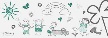 Microsoft TeamsMaths Review of Learning2-2:15 Red group2:15-2:30 Blue groupStory TimePick your favourite story or read your school booksThursdayMicrosoft TeamsMorning Welcome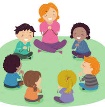 PhonicsLink: https://www.youtube.com/watch?v=xV3aj4F6v0I&list=PLuGr6z2H2KNHwnu179dNafu7_mj4Nvjgp&index=4Lesson: 12 (oa)Literacy Oak Academy Link:https://classroom.thenational.academy/lessons/to-sing-and-map-a-story-6wukgdLesson:  Little Red Hen:Lesson 2:To sing and map a story.Brain Break     https://www.bbc.co.uk/teach/supermovers/ks1-collection/zbr4scwReading Phonics Game (2do)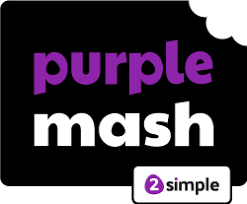 Lunchtime   12:00-1:20Understanding the World 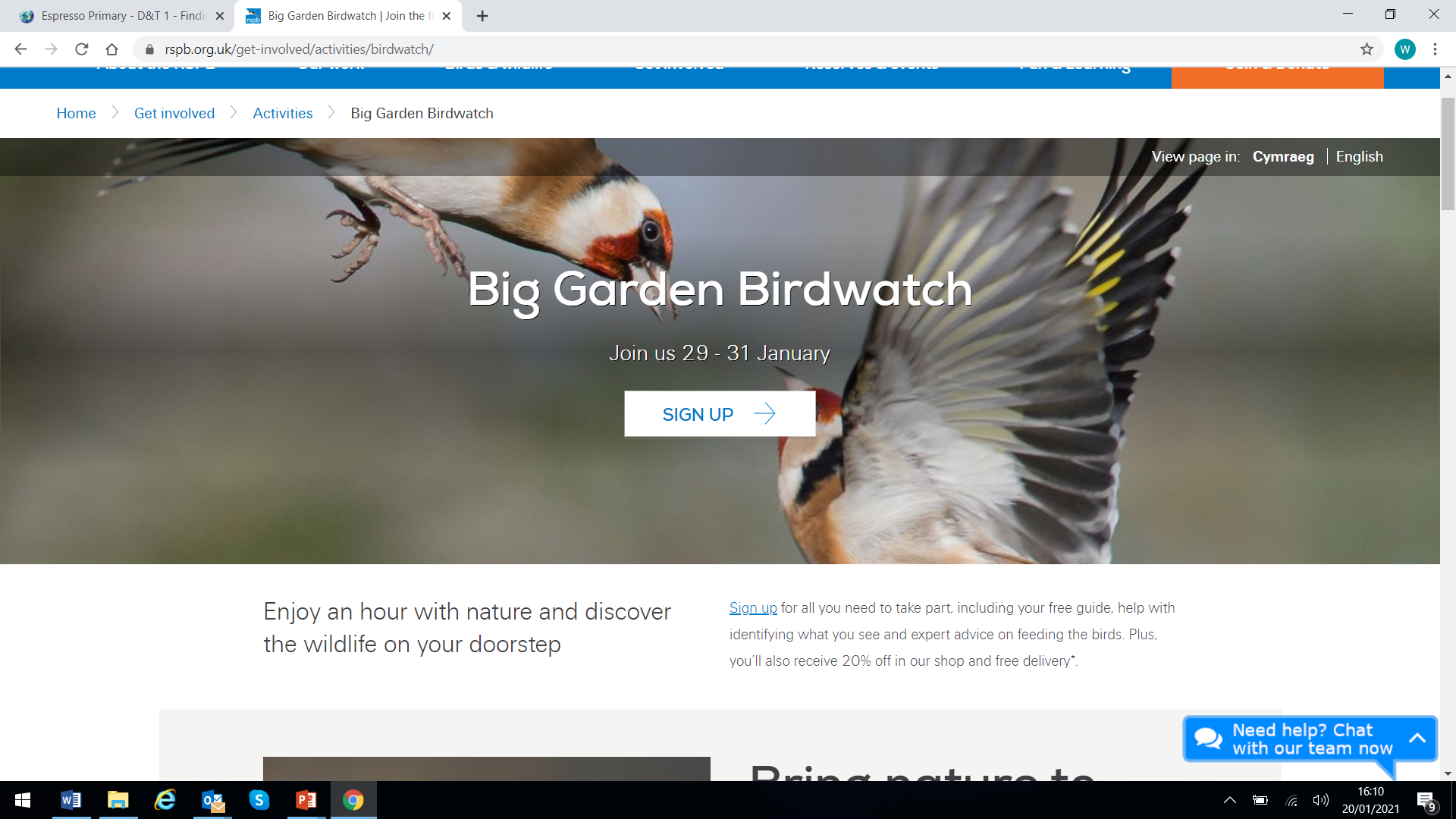 Can you observe out of your window or in the garden the birds that you see?Can you draw a picture of the birds you see and label them? Which birds did you see the most of?Which birds did you see the least of?Did you spot a robin?  CHILD INITIATED LEARNINGThe children can choose their own toy/learning activity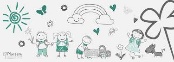 Story TimePick your favourite story or read your school booksFridayMicrosoft TeamsMorning Welcome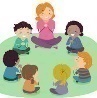 Phonics: Recap the ‘oa’ digraph and play a game to practise your reading. Phonics Play Link:   https://www.phonicsplay.co.uk/resources/phase/2/picnic-on-plutoPicnic on Pluto (Phase 3 oa)Maths Oak Academy Link:https://classroom.thenational.academy/lessons/understanding-the-concept-of-subtraction-as-take-away-part-2-6nk3etLesson:  Addition and subtraction within 10Lesson 4:Understanding the concept of subtraction as take away (Part 2)Brain Break     https://www.bbc.co.uk/teach/supermovers/ks1-collection/zbr4scwMathsMathletics activity Lunchtime   12:00-1:20MusicOak Academy Link:    https://classroom.thenational.academy/lessons/me-and-my-family-part-2-6hk36tAll about MeLesson 4:     Me and my family (Part 2)GOLDEN TIMEActivity of choice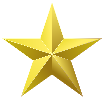 Story TimePick your favourite story or read your school books